  		Bibliographie 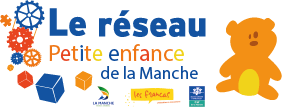 Journée départementale du samedi 11 mars 2017« Particularités, diversités, singularités ; pourquoi et comment les accueillir ? »De l’écoute au respect, par Marine Delfos, Erès Collection "Petite enfance et parentalité", 2007. Les tout-petits ont-ils des préjugés?, par un collectif d’auteurs sous la direction de Christa Preissing et Petra Wagner Editions Erès, Collection "Petite enfance et parentalité", 2006.L’Égalité des filles et des garçons dès la petite enfance, par un collectif d’auteurs sous la direction de Francine HAUWELLE, Sylvie RAYNA et Marie-Nicole RUBIO,  Coédition Erès - Le Furet, mai 2014Éducateurs de jeunes enfants, Une diversité d’actions par Christine Dain, éducatrice de jeunes enfants et  Delphine Ledos journaliste, aux éditions  Philippe Duval, 2016.La prévention toujours en re-création à l’école de la PMI par un collectif dont Pierre SUESSER et Colette BOBY, collection 1001 et + aux éditions Eres, octobre 2016Ergothérapie et petite enfance, revue N°45 Contraste-Enfance et handicap, avril 2017 Petite enfance et handicap Famille, crèche, maternelle, sous la direction de Diane Bedoin et Martine Janner-Raimondi. 1er livre à traiter de l’accueil du handicap chez l’enfant de 0 à 6 ans aux éditions Puf, 2016. Naître, grandir, vieillir avec un handicap Transitions et remaniements psychiques par un collectif d’auteurs dont Régine SCELLES, Albert CICCONE, Roger SALBREUX aux éditions Eres, 2016.La société inclusive, parlons-en ! Il n'y a pas de vie minuscule par Charles GARDOU  aux éditions Eres, 2016 collections Connaissance de la diversité.Parlons immigration en 30 questions par François HERAN, aux éditions la documentation Française, 2016L’interculturalité, revue N° 57, les cahiers dynamiques, février 2014 10 familles, 10 villages du monde, de Patrice OLIVIER de l’association Terra Incognita, distribué par DAUDINLes enfants qui nous mettent au défi… Le Furet N°83, décembre 2016S’engager aux cotés des familles par Claude SERON aux éditions Eres, janvier 2017Le dialogue familial par Gérard NEYRAND aux éditions Eres, réédition décembre 2016 La parentalité en solo, revue N° 623 de l’école des parents à venir en mai 2017 Faire famille en contexte homoparental, revue N° 215 de Dialogue en mars 2017L’adoption en 150 questions-réponses par Pascale LEMARE et Agnès MUCKENSTURM, aux éditions Larousse, 2013L’éducation positive en question, revue N° 622 de l’école des parents, mars 2017La communication non-violente au quotidien, de Marschall ROSENBERG, aux éditions jouvence, juin 2003 Les mots sont des fenêtres (ou bien ce sont des murs) de Marschall ROSENBERG, traduit par Annette CESOTTI, aux éditions jouvence, septembre 2004 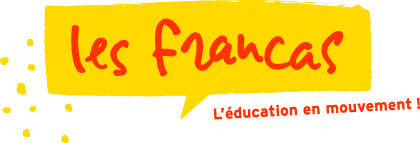 Les Francas de la Manche